Covid-19 School Response Outcomes Framework – draft for conversation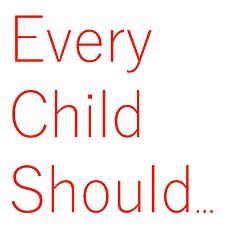 Source blog: https://everychildshould.uk/covid-19-measuring-the-impact-of-school-responses/Web: https://everychildshould.uk	Email: matt@everychildshould.uk	Follow: @everychildshldInputsOutputsOutcomesOnline support resourcesOnline teaching resourcesTeaching staffPastoral care staffOther school staffEducation psychology serviceYouth workersVolunteersGovernors and PTAFront line perspective and tacit knowledgeNetwork organisationsLocal organisations and businessesPeers and colleaguesGovernment guidelinesLocal servicesRemote servicesFundingCashFood vouchersEducation research (pre-existing)Education research Covid-19 specificSupport social distancing and self-isolationPromote good sanitation and hand washingProvide childcare for key workersRepurpose school activities to focus on meeting the immediate needs of children and their familiesRepurpose school to assist with the Coronavirus response (not education related)Undertake initial needs assessments of childrenUndertake ongoing needs assessments of childrenTriage (or RAG rate) children based on needPrepare and distribute home learning packsPrepare and distribute online learning resourcesDistribute food and food vouchers to familiesProvide ‘grab bags’ containing essential itemsDaily calls and welfare checks to families and childrenBereavement supportSignpost to support and servicesRefer to social care and servicesProvide laptops to familiesProvide data dongles to familiesRegular email or face to face (via internet) remote learning supportSupport parents to support their child’s learningDoorstep visits to children and familiesDeliver new models of teaching remotely (online lessons and tutorials)Increase pastoral care activityIncrease emotional and physical health activityCollaborate with other schools to provide central hubsCollaborate with service providing organisationsDevelop long term partnershipsPolicy advocacy and communications activityShare information and good practice locally and across school networksMaintain good governance and oversightOperate staff rota to provide reasonable breaksIncrease support measures available to staffWork in central hubs to share staff resourcesPhysical health and emotional well-being of childrenContribute to reducing the transmission of the virusChildren of key workers have a safe childcareChildren have opportunities for enrichment and funChildren and families manage living in close proximityChildren’s vulnerability is monitored and action take to mitigate increased levels of vulnerabilityLeavers are supported with the transition and have appropriate 'closure'Learning and academic achievementChildren have access to remote learning materialsChildren have access to the internetChildren have access to teachers or tutors to assist with learningChildren have access to basic learning equipment (i.e. paper, pens, books)Parents better equipped for home learningChildren engaged in learningParticular attention to disadvantaged and vulnerable childrenRecognised when a child’s vulnerability has increasedReduced a child’s vulnerabilityChildren have basic needs metChildren are protected from abuse, exploitation and risky behaviours.Children in alternative provision have maintained contact with staffMitigated the growth in the attainment gapChildren not on the radar of social services, but who may be on the fringes get the services they needGetting back to schoolSolutions for educating children, through diverse and seamless delivery styles that can withstand the public health needs of the nation.Increase in partnerships to support education nationally and locallyNew educational research resultsAn effective Covid-19 exit strategy is in placeMeasures in place to address the emotional and academic damage causedMeasures in place to address any increased gap the attainment of disadvantaged childrenTransitioning children are supported in their new environmentSchools and communities working together to aid recoveryInforming the future of educationSchools are better linked into the civil contingencies effort, as both a recipient of support and community asset.Systems proven to be vital during the Covid-19 response (i.e. food vouchers) are ready to deploy the instant they are required.Local and central Government receive and take into account the views of schools to inform policy and decision making.Impact of school responses to social distancing, especially for vulnerable and disadvantaged children, are used to inform education policyResilience built in to education system with emergency protocols in place and ready to deploy immediatelyRe-design of the content of the curriculum and its deliveryPhysical health and emotional well-being of workforceMaintained well-being of the workforceWorkforce feel safe in their work setting